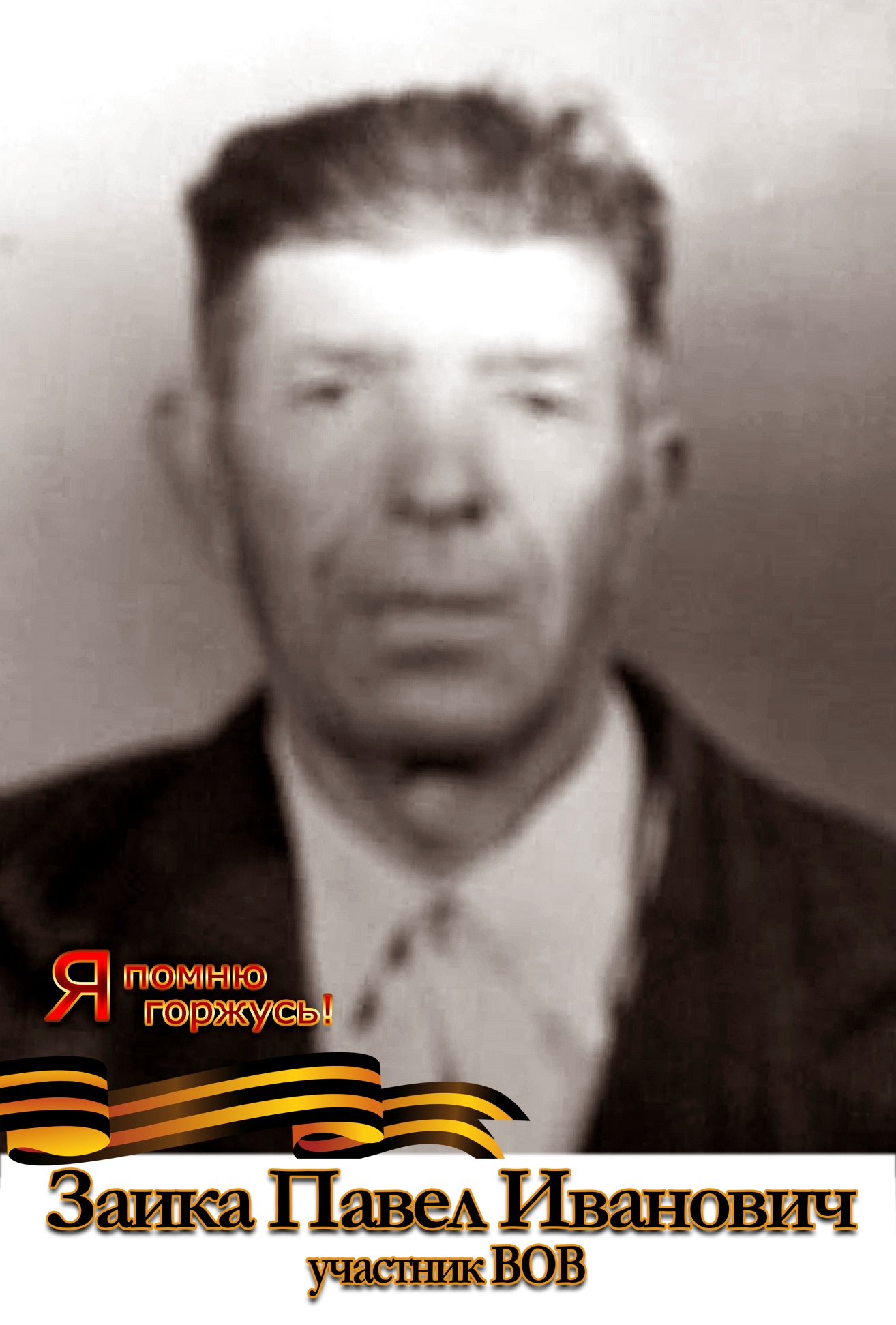 Заика Павел Иванович 1922- 1980